Algebra 3-4								Name:______________________________IF.4 I can factor special quartic polynomials					Period:_______________________Directions:  FACTOR each polynomial  . DO NOT SOLVE THE EQUATION.DO ALL WORK ON A SEPARATE  SHEET OF PAPER PLEASE. 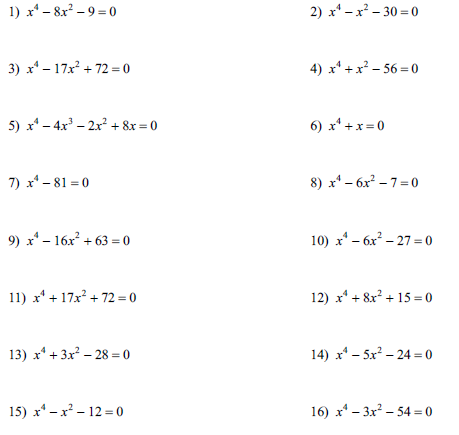 17) 				 18) 19) 				20) 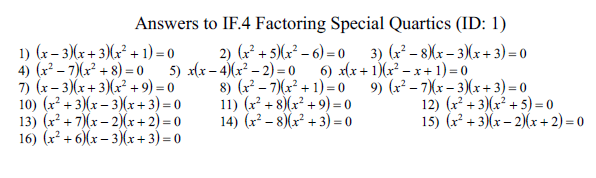 17.  18. 19.  20.  